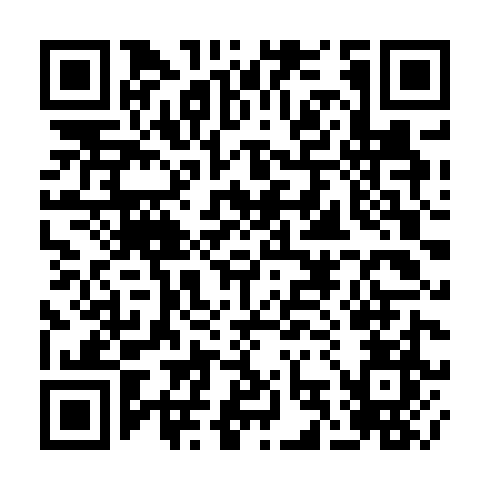 Ramadan times for Anewa Bay, Papua New GuineaMon 11 Mar 2024 - Wed 10 Apr 2024High Latitude Method: NonePrayer Calculation Method: Muslim World LeagueAsar Calculation Method: ShafiPrayer times provided by https://www.salahtimes.comDateDayFajrSuhurSunriseDhuhrAsrIftarMaghribIsha11Mon4:344:345:4311:482:535:535:536:5812Tue4:344:345:4311:482:545:525:526:5713Wed4:344:345:4311:472:545:525:526:5714Thu4:334:335:4311:472:545:515:516:5615Fri4:334:335:4311:472:555:515:516:5616Sat4:334:335:4211:462:555:505:506:5617Sun4:334:335:4211:462:555:505:506:5518Mon4:334:335:4211:462:555:495:496:5519Tue4:334:335:4211:462:565:495:496:5420Wed4:334:335:4211:452:565:495:496:5421Thu4:334:335:4211:452:565:485:486:5322Fri4:334:335:4211:452:565:485:486:5323Sat4:334:335:4211:442:565:475:476:5224Sun4:324:325:4111:442:575:475:476:5225Mon4:324:325:4111:442:575:465:466:5126Tue4:324:325:4111:442:575:465:466:5127Wed4:324:325:4111:432:575:455:456:5028Thu4:324:325:4111:432:575:455:456:5029Fri4:324:325:4111:432:575:445:446:4930Sat4:324:325:4111:422:575:445:446:4931Sun4:314:315:4111:422:575:435:436:491Mon4:314:315:4011:422:575:435:436:482Tue4:314:315:4011:412:575:425:426:483Wed4:314:315:4011:412:575:425:426:474Thu4:314:315:4011:412:575:425:426:475Fri4:314:315:4011:412:575:415:416:466Sat4:304:305:4011:402:575:415:416:467Sun4:304:305:4011:402:575:405:406:468Mon4:304:305:4011:402:575:405:406:459Tue4:304:305:3911:392:575:395:396:4510Wed4:304:305:3911:392:575:395:396:45